ΣΧΟΛΗ ΕΠΙΣΤΗΜΩΝ ΥΓΕΙΑΣ    					            ΤΜΗΜΑ ΝΟΣΗΛΕΥΤΙΚΗΣ					            ΑΛΕΞΑΝΔΡΕΙΑ ΠΑΝΕΠΙΣΤΗΜΙΟΥΠΟΛΗΕΛΛΗΝΙΚΗ ΔΗΜΟΚΡΑΤΙΑ  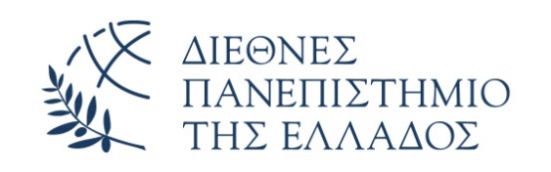 ΑΙΤΗΣΗ ΕΓΚΡΙΣΗΣ ΠΡΑΚΤΙΚΗΣ ΑΣΚΗΣΗΣ Επώνυμο : …………………………………………………………Όνομα: ……………………………………………………………..Πατρώνυμο: ……………………………………………………..Μητρώνυμο: …………………………………………………….Σχολή: Επιστημών ΥγείαςΤμήμα: Νοσηλευτικής ΘεσσαλονίκηςΑριθμός Μητρώου: …………………………………………..Δ/νση κατοικίας: ………………………………………………Πόλη: ……………………………………………………………….Τ.Κ.: ………………………………………………………………….Τηλ. κατοικίας: …………………………………………………Κινητό τηλ.: ……………………………………………………...E-mail: ………………………………………………………………Σίνδος …………………….2022Προς τη Γραμματεία του Τμήματος Νοσηλευτικής Θεσσαλονίκης του ΔΙΠΑΕ     Παρακαλώ να εγκρίνετε την Πρακτική μου Άσκηση, την οποία πραγματοποίησα από ……………………… έως ……………………….. στο Γενικό Νοσοκομείο …………………………………….. ή στην Κλινική ………………………………….Επισυνάπτω: Βιβλιάριο πρακτικής άσκησης πλήρως συμπληρωμένο.Βεβαίωση εργοδότη (όπου αναφέρεται το αντικείμενο απασχόλησης, οι ημερομηνίες έναρξης και λήξης της πρακτικής άσκησης και η επιτυχής διεκπεραίωση της).Ο/Η Αιτ……….(Υπογραφή)